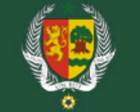 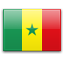 SénégalDate d'entrée: June 10, 2005Membre de l'AICESISMembre de l'ILOConseil Économique, Social et EnvironnementalEstablishmentDate of creation 23 June 1961Year operational 26 February 1964Nature of the texts that create the ESC (Constitution, law, decree, etc.) The constitutional Law 2012-16 of 28 December 2012 amending the constitution established the Economic, Social and Environmental Council (ESEC). This advisory body, which was created for the first time in 1961, is one of the oldest institutions of the Republic of Senegal.CompositionNumber of members of the ESC 120Membership structure The ESEC is composed by 80 members appointed by decree among persons chosen for their expertise in economic, social, scientific or cultural field, as well as representatives of socio-professional organizations.The ESEC also includes 40 associate members appointed by decree of the President of the Republic.Duration of the term 5 years (2013-2018). No more than 2 successive termsProcess of designating the members (election, nomination, by whom, etc.)Members : 80              Term : 5 yearsThe organic law shall determine the process of designating of the ESEC members and the conditions of organization and functioning of the institution. Decree No. 2013-53 of January 11, 2013, amended and supplemented by Decree No. 2013-308 of 27 February 2013, establishes the conditions for appointing the ESEC members and defines their distribution as follows:48 members representing the socio-professional organizations are nominated by their peers under the supervision of their supervising Minister. They introduce a list of 96 candidates to the Minister who communicates them to the President of the Republic. Ministers are responsible for supervising the execution of the Decree.21 members are appointed for the economic life and social dialogue:6 from unions5 from professional bodies4 from employers' organizations4 from farmers' organizations, fishermen and loggers1 from the National Union of Chambers of Commerce, Industry and Agriculture1 from the National Union of Chambers of Jobs of Senegal24 members are appointed for the social and territorial cohesion and community life:7 from the Diaspora2 from the Association of the Rural Council Presidents2 from the women's groups2 from Imams and clerics of Senegal1 from the Association of Mayors1 from the mutual economy, non-agricultural cooperative and supportive1 from the cultural actors1 from the university teachers1 from the organizations and movements for the promotion of good governance1 from the associations of disabled people1 from the movements of human rights1 from the organizations supporting development1 from the associations1 from the Christian churches1 from the youth movements3 members are appointed for the protection of nature and environment2 from the associations and foundations working in the field of the protection of nature and environment1 from the NGOs working in the field of environment.32 qualified persons are appointed because of their expertise in economic, scientific, social, cultural and environmental field by the President of the Republic. There is no distribution of qualified persons because of their expertise.Associate Members : 40                Term : 1 yearDecree No. 2013-55 of 11 January 2013 lays down the conditions for the appointment of associate members: The ESEC can benefit from the expertise of 40 associate members, chosen for their expertise in the fields of the missions of the Council. They are appointed for a period of one year renewable by decree.Cannot be appointed associate members:• The bankrupts and persons in a state of bankruptcy, until their rehabilitation;• Persons convicted of electoral corruption;• main inability;• Persons convicted and deprived of their right to vote in political elections.Similarly, the associate membership is incompatible with the functions of deputy, Chairman of the Regional Council and member of the Government.Mission and attributions:The ESEC is a consultative assembly near the public authorities. Representing key sectors of the country, the Council promotes collaboration and ensures their participation in the national economic, social and environmental policy. The ESEC shall be consulted by the President of the Republic, the Government and the National Assembly. It may also, on its own initiative, provide an opinion on all matters of economic, social and cultural interesting various sectors of the nation. Finally, the organic law establishing the ESEC also calls for the petition by at least 5,000 people.It ensures the representation of the main economic, social and environmental activities promotes cooperation of different professional categories between them and ensures their participation in the national economic and social policy.The Council is responsible for reviewing projects and bills and draft decree on economic and social issues, excluding finance laws. It must be referred for review draft legislation program and plan with economic and social nature.The ESEC is convened by the President of the Republic, the Parliament or the Government for opinions or studies. It may convene on its own initiative of economic, social and financial issues, and undertake studies and surveys required and issued in conclusion, opinions and suggestions of reform which it considers likely to promote economic and social development of the country. In particular it may give to the President of the Republic its opinion on the implementation of economic and social action programs.Administrative organisation of the ESCThe ESC under the authority of Mrs. Aminata TALL, has 120 members who are supported by an administration including: (1) A cabinet and related services (2) The General Secretariat and related servicesFunctioning of the ESCThe Economic, Social and Environmental Council holds two regular sessions each year. It may be convened in extraordinary session by decree. The duration of each session may not exceed two months for regular sessions and fifteen days for extraordinary sessions.7.Functioning of the ESCMain publications/studiesThe Dakar roadmap to promote and implement the Global Jobs Pact by the ESCs (April 2011) http://www.gouv.sn/IMG/pdf/Feuille_de_route_de_Dakar_14_avril_2011.pdfThe opinion on "Soaring food prices of basic necessities" http://www.ces.sn/doc/CES_avis% 20final% 20prix_denrees.pdfThe report on "The National Waste Management Program"The report on "Energy Security in Senegal: for a secure and cheaper supply"The opinion on the management of chronic diseasesThe report on "The effectiveness of the instruments to promote good governance in the rationalization of public resources"Best practicesThe ESEC has some innovative features:- It includes the environmental challenge, which has steadily grown since the Earth Summit in Rio de Janeiro to become the main concern of the international community.- Each year, the Government is required to report on the fate of the Institution opinions.- Through petition, people can convene the Council on any economic, social and environmental issues.Furthermore:- In partnership with the Senegalese National Assembly, it was agreed to build a common venue between the Parliament and the ESEC. There is also collaboration between officials of the two assemblies, which involves sharing experience and exchange.- The ESEC regularly collaborates with the Government to develop and implement national policies and strategies, such as the Decent Work Country Program (DWCP) and Global Jobs Pact; the National Strategy for Economic and Social Development (SNDES/DSRP3) and the selection of relevant indicators and probably the Green Jobs (partnership Senegalese Government / ILO)Affiliations AICESISBoard Member for AfricaVice Secretary-General for Africa UCESA : Presidency for 2012-2015 UCESIFContacts(0021) 777406544 / 338296363syamadoulamine@yahoo.fr / ibthioye@orange.snwww.ces.snAvenue Pasteur, n° 25 – BP 6100 – DAKAR (SENEGAL)